Emergency Evacuation Plan (EEP)Building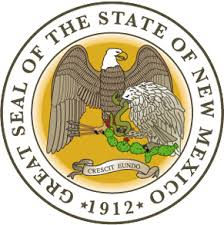 Developed by  Building Evacuation TeamRevision LogCheck the applicable box.1.0 Introduction and Approval1.1 IntroductionThe purpose of this Emergency Evacuation Plan (EEP) is to provide an orderly evacuation and full accountability of all personnel and visitors from the  Building in the event of a Fire, Bomb Threat, Violence in the Workplace, Biological Threat, Chemical Threat, Radiological Threat, or any other threat caused by Natural Causes.This EEP describes evacuation procedures, designates roles and responsibilities, provides a mechanism for monitoring and updating the existing EEP, and requires evaluation for effectiveness of the existing evacuation plan.Evacuation drills shall be held at least semi-annually (twice per year) and evaluated for effectiveness.The  Building Emergency Evacuation Team will review and update the Plan on an annual basis. A copy of the plan will be distributed to all employees within the building.An EEP is a requirement for all state owned and leased office buildings.  This is also a requirement of the State, City and Local Fire Codes.Compliance with this Plan helps to ensure the safety and security of employees and members of the public All employees who work in the  Building shall read the EEP and become thoroughly familiar with their role and responsibility for making this EEP work.  They shall sign the Acknowledgment of Emergency Evacuation Plan (Last Page) and return it to their respective department’s human resources or personnel bureau. 1.2 ApprovalApproved by:_____________________________________			_______________________ , Cabinet Secretary					Date_____________________________________			_______________________ , Cabinet Secretary					Date____________________________________			_______________________ , Cabinet Secretary					Date_____________________________________			_______________________			Date2.0 Roles and ResponsibilitiesThe following responsible persons or designee are identified as having a primary function in the performance of this Emergency Evacuation Plan. First Responder- Personnel from Fire Department, State Police, or other Emergency Responder shall:Take over as Incident Commander upon their arrival and,Assume command of the incident.  Incident Commander- An identified state employee and an alternate who are the person responsible for all aspects of the Evacuation Process and all persons involved. They are the point of contact for Area Wardens and First Responder.  The Incident Commander will:Have adequate training to conduct the operations required in the event of an emergency.Wear a GREEN vest for easy identification.Communicate with all Emergency Evacuation Team  members to keep all impacted agencies informed of the current situation at all timesWork directly with the agencies concerning administrative decisions.Complete the Incident Commander Report (Appendix C)Make recommendations for improving the operations in the futureSafety Officer-Monitors safety conditions and develops measures for assuring the safety of all personnel involved in the Evacuation of the Building. If possible, Safety Officers should be chosen due to their prior experience and updated certification in First Aid, CPR and Defibrillator operation. The Safety Officer(s) will:Wear a GREEN vest for easy identification.Aid incident commander with coordinating rescue efforts, if needed, prior to First Responders arriving.The Safety Officer may administer Basic First Aid, CPR, and AED use when needed until First Responders Arrive.The Safety Officer may establish a Triage Area outside of the Building, but separate from the Staging Area, if needed.Area Warden – Responsible for manning the Staging Area (Appendix A) outside the  Building. Employees gather at the staging area upon evacuating the building. The Area Warden(s) will:Report directly to the Incident CommanderWear an ORANGE vest for easy identification Ensure on a quarterly basis that they have a current employee listing for all employees in the buildingConduct accountability “Head Count” at the staging area utilizing the employee listingReport missing or injured personnel to the Incident Commander Relocate employees to a secondary staging area if the first area has been deemed unsafe,Relocate employees to a third staging area identified by the Incident Commander, if the second area has also been deemed unsafe,Communicate to the Incident commander issues reported to them by the Floor Warden(s).Floor Warden- Responsible for ensuring employees have evacuated the building and communicating to the Area Warden(s) if issues arise within the building. Floor Wardens will:Report directly to the Area Warden,Wear ORANGE vests for easy identification,Check offices, bathrooms, Handicap Staging Areas, and other spaces prior to exiting the areaEnsure corridor doors are closed when exiting, Close office doors, if time permits.Immediately report any missing personnel, injuries, or problems to the Area Warden.Stay with individuals unable to evacuate, in identified staging areas inside of the building until First Responder arrives, if possibleComplete the Floor Wardens Report (Appendix B) and submit it to the Area Warden reporting evacuation details noting any injuries or problems.Employee – All other state employees within the Building during an emergency evacuation event. Employees will:Read the latest version of the EEP and will know what procedures to follow in case of an emergency evacuation.Upon notification of an emergency, immediately evacuate the building using the nearest safe exitFollow the instruction in the Plan,Follow the instructions from the Floor Warden,Utilize stairs and not the elevator. Report to the Staging Area (Appendix A) and  check in with the Area Warden for a head count and report any issues that may have been encountered3.0 InstructionsEvacuation is immediate when the emergency evacuation alarm (fire alarm) has been triggered, usually in the instance of a FIRE. Other instances may require the determination to stay in a safe location within the building. Safe locations are determined based on the type of threat. When the threat has been determined and evacuation is then necessary the fire alarm may be triggered.3.1 Evacuation Procedure If an emergency evacuation alarm has been triggered, follow these steps to safely evacuate the building:If possible, all occupants shall close windows and doors as they exit, as well as take their personal items with them, including car keys, purses, etc., without delay.Do NOT use the elevatorsEvacuate the building by exiting through the nearest Fire ExitStay calm and exit the building as quickly as possible. Assist employees and/or people in the building with special needs including mobility limitations or anyone who may be injured. Only use the mechanical equipment such as an “Evacu-Trak” if you have received training on its use. Handicap Staging Areas are identified on the Evacuation Maps for Each Floor (see Appendix A), and should be utilized to stage any persons that need physical assistance evacuating the building. Report any and all persons stationed at the staging area to the Floor Warden/Area Wardens. At all times, follow the instructions of the Floor Wardens identified by brightly colored ORANGE safety vests.Immediately report all injuries to the nearest Area/Floor Warden or Supervisor. Area/Floor Warden and/or Supervisor should then report the injury to the Safety Officer/Loss Control Coordinator. Once outside of the building, report to your Area Warden at the Designated Area. Do not leave this area until directed to do so by the First Responder. DO NOT GO HOME OR ELSEWHERE, AS IT MAY BE ASSUMED YOU ARE INJURED AND/OR STILL IN THE BUILDING!Staging Area - Designated areas are established to speedily and safely account for all individuals once they have evacuated the building. Primary and secondary staging areas have been established see Appendix AStaging Areas are established at least 200 feet away from the building Staging Areas are located to avert dangers from vehicle traffic and should not be located in the same area as the First Responders Staging Area. Unidentified object or threat in a staging area – All personnel should be highly aware of suspicious devices such as packages, boxes, backpacks, large radio (boom boxes) etc., in the staging area. If an object looks questionable:Advise the first available Evacuation Team Member (Floor Warden, Area Warden, Safety Officer, etc.) of the object. The Incident Commander will take immediate action and move all personnel to the secondary staging area as quickly and safely as possible. If another suspicious object is identified in the secondary location, the Incident Commander will assign a third staging area location.All personnel should be directed to stay as far away as possible from the object. The Incident Commander will communicate with the First Responder to inform them of the object(s)Detailed information should be relayed to the First Responder describing the area and type of device observed. All personnel shall wait for instructions from the First Responder3.1.1 Fire/HazMat Detection – If You Detect a Fire or Hazardous Material within the BuildingActivate the closest pull station to immediately notify the building occupants to evacuate.Call “911” to notify the fire department. Provide information to the fire department:Your name Your phone numberDepartment nameThe building nameBuilding address The location of the fire (floor and room number)The location of any known occupantsAll other pertinent informationDO NOT HANG UP THE PHONE UNTIL YOU ARE TOLD TO DO SO BY THE FIRE DEPARTMENT!3.2 Shelter-In-Place A situation may occur in which the safety of occupants is best assured by remaining in place in a safe location.  Immediately Go To A Safe Location In Your Building.3.2.1 Active Shooter, Building Intruder or Civil Disturbance	If possible, take refuge in a room that can be locked. If possible, close and lock the building’s or room’s door (s).If unable to lock the door secure it by any means possible.The room should also provide limited visibility to anyone that is outside of it.Hide under a desk, in a closet, or in the corner.Silence your cell phone (ringer and vibrate) so as not to identify your location while hiding.After getting to a safe location and without jeopardizing your safetyCall 911 and report any suspicious activityTry to obtain additional clarifying information by all possible means (TV, radio, email, etc.)Call 911Only if it is safe to do so.When Law Enforcement arrives, remain calm and follow instructions.Put down any items in your hands.Raise your hands and spread your fingersAvoid quick movements towards officers, such as holding onto them for safety.Avoid pointing, yelling or screaming.Do not stop to ask officers for help or direction when evacuating.Give officers information related to the perpetrator:Location of individual(s)Number of individual(s), Physical description of individual(s),Number and type of weapons held by individual(s) andNumber of potential victims at the location.3.2.2 Tornado Warning:Position yourself in the safest portion of the floor area away from glass.  Be prepared to kneel facing a wall and cover your head.In high-rise (four stories or more) buildings, vacate the top floor and move to a lower floor.  Position yourself in an interior corridor away from glass.  Be prepared to kneel facing the wall and cover your head.If time permits, employees of wood-frame or brick buildings with wood floors should leave the building and go directly to a more substantial concrete building.Direct any visitors you encounter to take appropriate actions.Assist individuals with special needs, including mobility limitations, if possibleTry and obtain additional clarifying information by all possible means (TV, radio, email, etc.)3.2.3 Hazardous Materials (HAZMAT) Outside of the Building:With accidental or intentional release of toxic chemicals the air quality may be threatened and sheltering in place keeps you inside an area offering more protection.Do not leave the building.Shutoff the HVAC system from bringing in outside air, if possible.Locate a designated shelter area within the building or move to an appropriate shelter area that meets the following conditions:Find a room located in an interior space of a hardened structure on the second floor or above (many chemicals are denser than air and will collect in low areas)Find a room that does not possess any windows or skylights.Have ample space for everyone that is expected to occupy the shelter to sit comfortably.Attempt to block all openings into the room with whatever materials are present in the room such as tape, plastic trash bags, and clothing.Remain sheltered in place until instructed to leave by First Responder.Do not use elevators as they may pump air into or out of the building.Direct any visitors you encounter to take appropriate actions.Assist individuals with special needs, including mobility limitations, if possible.Call “911” to notify the fire department. Provide information to the fire department:Your nameYour phone numberDepartment name The building nameBuilding address The location of the spill (floor and room number)Chemical(s) or product(s) involvedApproximate quantityStatus of the spill (contained, abating, increasing, etc.)The location of any known occupantsInjuries or property damageAll other pertinent informationDO NOT HANG UP THE PHONE UNTIL YOU ARE TOLD TO DO SO BY THE FIRE DEPARTMENT!3.2.4 Bomb ThreatMost bomb threats are received by phone. Bomb threats are serious until proven otherwise. Remain calm and obtain information with the checklist (Appendix D).DO NOT:Use two-way radios or cellular phone; radio signals have the potential to detonate a bomb. Evacuate the building until police arrive and evaluate the threat. Activate the fire alarm. Touch or move a suspicious package. Signs of a Suspicious Package:No return address Excessive postage Stains Strange odor Strange sounds UnexpectedIf A Bomb Threat Is Received By Phone:Remain calm. Use checklist (Appendix D)If your phone has a display, copy the number and/or letters on the window display. The most crucial information you can obtain from the caller is detonation time, location, and appearance of the bomb. Don't hang up.  Have someone call 911 from another phone (landline).  Give the phone number where the bomb threat is received. If a bomb threat is received by note:Call 911 immediately. Do not handle the note. If A Bomb Threat Is Evaluated As A Serious Threat:Once the police arrive and have evaluated the situation as being a serious threat, the Floor Warden(s) will alarm occupants in the area by giving 3 blasts of a Whistle or Air Horn, pause and repeat until the occupants in the area have exited the building. Refer to 3.1 Evacuation Procedure on evacuation Process3.3 Return to Normal Operations / Re-entry ProceduresAfter the emergency situation has been resolved employees may be allowed to reenter the building and resume normal operations. The “All Clear” signal may only be issued by: First RespondersFacilities Management Division Operations ManagerFacilities Management Division Fire Safety SpecialistArea Warden will notify employees they may reenter the building after receiving the “all clear”.4.0 Procedures for Updating the Emergency Evacuation PlanThis Emergency Evacuation Plan has been designed to provide the simplest, safest, and fastest method for evacuating all of the employees from the building in the event of an emergency. This plan has taken into consideration the shortest distances to the nearest exit, the number of people using each exit, and the number and type of obstacles each employee will encounter during an evacuation.The effectiveness of this plan will be affected by a variety of items. Among these are the following:A significant increase or decrease of employees assigned to a work area.The permanent closing of an existing doorway or hallway.Construction or removal of permanent walls or room dividers.Movement or placement of office equipment or furniture, which may obstruct an established escape route.Each of these actions must require prior approval so that the existing Emergency Evacuation Plan may be evaluated and revised accordingly. The individual requesting one of the above actions or any action which may affect the Emergency Evacuation Plan will be required to do the following:4.1 Modifications to the Emergency Evacuation PlanRequest a Building Modification through the FMD Asset Management Bureau per the State of New Mexico Facilities Management Division Tenant Agreement (GSD Form 601-MO rev. 11/15) subsection “S”.“S. Alteration to Premises - Buildings and Grounds: Any changes or alterations to the existing structures or modification to the property MUST be approved by the Facilities Management Division.  The Facilities Management Division has established a Modification Committee that is responsible for reviewing and approving all changes to State owned property. All Agencies must submit the modification form(s) as follows:Download the Modification form with instructions from the General Services Department – Facilities Management Division web page. http://www.generalservices.state.nm.us/facilitiesmanagement/Forms_and_References.aspxAll information required by the instructions will be provided.All requests will include a scope of work, funding source, price quotes and drawings.The Facility Coordinators will present their alteration request to the Modification Committee. The agency may invite contractors, to present proposals and answer technical questions.The Modification Committee will meet and decide whether all requirements were met and approved, request additional information or disapprove the request.Any alterations or improvements will become a part of the Premises and will remain with the Premises upon expiration of this agreement.”EMERGENCY TELEPHONE NUMBERSTelephone the following emergency telephone numbers during an emergency:PERSONNELEE Command StaffArea/Floor WardensAPPENDIX A Evac Site Plan 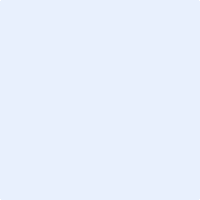 APPENDIX AEvac MapAPPENDIX BFLOOR WARDEN REPORTDay/Date: ___________________________Sweeps:1st floor sweep completed at _____am/pm. Total # of people evacuated:____Injuries:   Name                                Type of Injury                     Action TakenComments:________________________________________________________________________________________________________________________________________________________________________________________________________________________________________________________________________________________________________________________________________________________________________________________________________________________________________________________________________________________________________________________________________________________________________________________________5.	Completed by: ____________________________ Division: ___________APPENDIX CIncident Command ReportDay/date: ________________________________Time of notification: _______________________Method used:Verbal ___  Alarm System ___ (alarm system activated by______________)Type of evacuation:Scheduled Drill ___  Unscheduled Drill ___  Actual Fire ___Actual Bomb Threat ___  Other (describe): __________________________Emergency personnel:Sweeps:1st floor sweep completed at _____am/pm. Total # of people evacuated:____2nd floor sweep completed at _____am/pm.  Total # of people evacuated:___3rd floor sweep completed at _____am/pm.  Total # of people evacuated:___Injuries:Name                              Type of Injury                    Action TakenReturn to work: Employees returned to work __ or sent home __ at _______am/pmComments and recommendations:_____________________________________________________________________________________________________________________________________________________________________________________________________________________________________________________________________________________________________________________________________  Completed by:_______________________________________________APPENDIX DTELEPHONE/BOMB THREAT CHECKLISTKeep caller on the line—the longer he/she talks, the more we can learn.Record as much of the message as possible on the form below—try to get exact words.Tell the caller (if applicable) that the building is occupied and that the threatened action could result in the death or serious injury to many innocent persons.Immediately upon termination of the call, call 911 and report information to Law Enforcement.Ask Caller:Where is bomb located? (Building, Floor, Room, etc.) _______________________________________When will it go off? __________________________________________________________________What does it look like? _______________________________________________________________Why this building? ___________________________________________________________________Who put it there? ___________________________________________________________________Information About Caller: • Where is caller? (Describe background and level of noise) ___________________________________• Sex: _____Male     _____Female	      • Pitch of Voice: _____Low     _____Moderate     _____High• Speech: _____Stutter     _____Accent     _____Peculiar Dialect:________________________________• Estimated age: _____      • Voice Familiar? _____Yes     _____No    Who? _______________________Name and Location of Person Receiving Call: _______________________________________________Employee Acknowledgment Form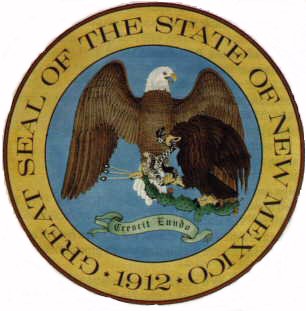 Acknowledgement FormFor the  Building Emergency Evacuation Plan.I, ________________________________________ am officially stating that I received the (Print name)  Building Emergency Evacuation Plan (Dated ).   I understand that I am responsible for reading and adhering to these new policies effective immediately.__________________________________________________       ____________________________Signature					   	                Date__________________________________________       ____________________________________Division/Department Name                                                Work Group (optional)CC: Employee Personnel File/Non-ConfidentialStatus: 	 New	 Major revision	 Minor revision	 Reviewed - no changeDescription/Comments: NameDateSignaturePrepared/Reviewed By:                              Organization                                           Telephone                              Organization                                           Telephone                              Organization                                           TelephoneEMERGENCIESEMERGENCIESGSD/FMD Campus OperatorCentral/East(505) 412-3646GSD/FMD Campus OperatorSouth(505) 795-1133GSD/FMD Campus OperatorWest(505) 231-2555GSD/FMD Campus OperatorDPS Mgr.(505) 660-6484NAMEPOSITIONPHONE #Incident CommanderAlt. Incident CommanderSafety OfficerAlt. Safety OfficerNAMEDIVISIONPHONE #Area WardensArea WardensArea WardensFloor WardensFloor WardensFloor WardensFire Department                        Police DepartmentFire Department                        Police DepartmentFire Department                        Police DepartmentFire Department                        Police DepartmentNotifiedYES -NO     ___NotifiedYES -NO     ___TimeTimeRespondedYES -NO     ___RespondedYES -NO     ___Time arrivedTime arrivedDateTime of CallTime Caller Hung UpExact message (if possible):